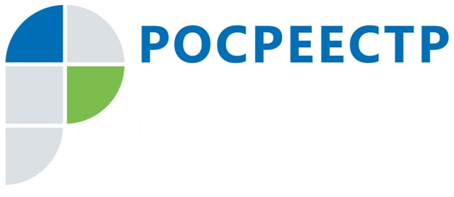 Управление Росреестра: получить бесплатную консультацию можно по телефону горячей линииВ процессе получения услуг по кадастровому учету и регистрации прав на недвижимость у заявителей могут возникнуть определенные вопросы. Например, какие документы необходимо подготовить? Куда обратиться за получением услуги? Каков порядок и сроки проведения учетно-регистрационной процедуры? Управление Росреестра по Иркутской области напоминает, что получить информацию о деятельности Росреестра можно по бесплатному номеру горячей линии: 8-800-100-34-34. Специалист Ведомственного центра телефонного обслуживания Росреестра (ВЦТО) подскажет, какой перечень документов необходимо подготовить для постановки на кадастровый учет и (или) регистрации прав на недвижимое имущество в каждой конкретной ситуации, рассчитает размер платы или госпошлины за предоставление услуг, разъяснит порядок и способы подачи запроса о предоставлении сведений из Единого государственного реестра недвижимости (ЕГРН). Также операторы ВЦТО помогут заявителю запросить выписку из ЕГРН не выходя из дома. Обратившись на горячую линию, жители Иркутской области могут узнать адреса многофункциональных центров, в которых предоставляются услуги Росреестра и получить справочную информацию по территориальным отделам Росреестра и филиалам кадастровых палат (адреса, телефоны, графики работы, перечни услуг, ФИО руководителей). Также у специалистов Ведомственного центра можно проконсультироваться по порядку обжалования решений, действий (бездействий) должностных лиц, ответственных за предоставление государственных услуг. Получить консультацию по телефону горячей линии жители Иркутской области могут в любое удобное время и абсолютно бесплатно. Также информацию об услугах Росреестра, порядке и сроках их оказания, последних изменениях законодательства граждане могут получать через официальные страницы Управления в социальных сетях (http://vk.com/rosreestr38; http://facebook.com/rosreestr38; http://twitter.com/rosreestr38) и на канале YouTube «Росреестр Иркутск». Подробная информация об электронных услугах ведомства, а также пошаговая инструкция по подаче документов на регистрацию прав в электронном виде размещена на региональном портале Управления (http://rosreestr38.ru/).Ирина Кондратьеваспециалист-эксперт отдела организации, мониторинга и контроля Управления Росреестра по Иркутской области    